Zentrum für schulpraktische Lehrerausbildung Köln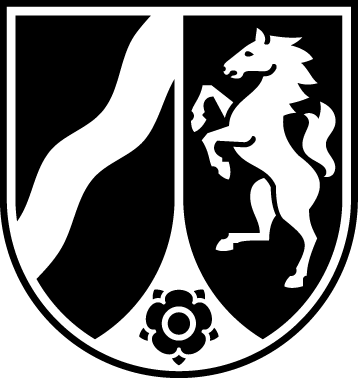 Seminar für das Lehramt an Grundschulen_____________________________________________________________________Einsichtnahme in Aufgaben anderer Schulformen  „Lehramtsanwärterinnen und Lehramtsanwärter sollen während ihrer Ausbildung Einsicht in Aufgaben und Probleme einer anderen Schulform oder Schulstufe nehmen.“§ 12 OVP (Ordnung des Vorbereitungsdienstes und der Zweiten Staatsprüfung) für Lehrämter an SchulenFrau/Herr 		hospitierte am 	an folgender Schule:  	 ……………………………………………………………………….                             	…………………………………………….  